FELHÍVÁSA JGY828 FORGALMI RENDSZÁMÚ GÉPJÁRMŰ ÉRTÉKESÍTÉSE VONATKOZÁSÁBANA legfontosabb információk, határidők* Az árverésen a licitálás bruttó értéken történik. Az esetleges ÁFA tartalom az általános forgalmi adóról szóló 2007. évi CXXVII. törvény alapján kerül meghatározásra. A Gépjármű leírása:Gyártmány, típus: Toyota Avensis 1.6 Liftback Terra, Forgalmi rendszám: JGY828, Alvázszám: SB164ZBN00E047285, Motorszám: 3ZZU343396, Gyártási év: 2002, Hajtóanyag: benzin, Hengerűrtartalom: 1598 cm3, (Teljesítmény: 81 KW), Öntömeg: 1220 kg. A jármű műszaki állapota: működőképes, a jármű több mint egy éve nincs használatban, Műszaki érvényessége: lejárt, Kilométeróra állás: 436 204Kialakítása: Elsőkerék-hajtású, 5 ajtósJellemzői:motor állapota: motor működikkarosszéria állapota: megfelelő   utastér állapota: megfelelő futóművek állapota: megfelelő fékek állapota: korrodált, felújítása szükséges,erőátviteli rendszer állapota: manuális, a nyomatékváltó működőképes kormánymű állapota: működőképes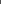 villamos berendezés állapota: működőképes, akkumulátor hiányszélvédőüveg állapota: mindegyik megfelelő gumiabroncsok állapota: J. első és B. első: erősen elhasználódottak, cseréjük szükséges,  J. hátsó és B. hátsó: erősen elhasználódottak, cseréjük szükségesA Gépjármű tekintetében az Eladó (Magyar Agrár- és Élettudományi Egyetem, úgy is mint „Egyetem”) a kellékszavatosságot kizárja. A hirdetményben szereplő adatok nem jelentik a Gépjármű tulajdonságainak teljes körű ismertetését az Eladó részéről. A Gépjárművek megtekintése során az árverezők (ajánlattevők) által nem észlelt vagy nem felismerhető rejtett hibákért, a Gépjármű fizikai-, műszaki állapotáért-, minőségéért-, esetlegesen előforduló vélt- vagy valós hiányosságaiért az Eladó felelősséget nem vállal. Az árverésen nyertes vevő utólag nem hivatkozhat arra, ha az árverést megelőzően a Gépjárművet nem tekintette meg, és az adásvételi szerződésben arról kell nyilatkoznia, hogy a Gépjármű műszaki állapotát és állagát megismerte, a Gépjárművet jellemzőinek és állapotának ismeretében vásárolja meg.Felhívjuk az érdeklődők figyelmét, hogy a „Felhívás” szövegének esetleges módosítása esetén az aktuális dokumentum-verzió a https://uni-mate.hu/gépjárműértékesítés oldalon található.Az ajánlat benyújtásával az ajánlattevő teljes körűen elfogadja az aktuális „Felhívásban” meghatározott értékesítési feltételeket, illetve szabályokat!A Felhívás tartalmának téves értelmezéséből eredő károkért és az esetleges szám-, és adatelírásokért az Eladó felelősséget nem vállal.A Gépjármű megtekinthetőségének időpontjai:A Gépjárművet személyes megtekintésére az érdeklődők részére az árverést megelőzően az I. pontban meghatározottak szerint lehetőséget biztosítunk. A megtekintés időpontjában az esetlegesen felmerülő kérdésekre is válaszolunk.Az értékesítés módja:A gépjármű értékesítésére a MATE székhelyén lefolytatott nyílt és személyes árverés útján kerül sor. Az árverésen részt vehet:-	a magánszemély, vagy-	egyéni vállalkozó,-	a nemzeti vagyonról szóló 2011. CXCVI. törvény 3. § (1) bekezdés 1. pontja szerinti átlátható szervezet, amely, vagy amelynek képviselője az ügyfélkapun azonosítható és a személyes adatok kezelésére vonatkozó hozzájárulást megadja.Az árverésen történő részvétel feltétele továbbá, hogy ajánlattevő zárt borítékban postai úton; vagy elektronikus úton, aláírva, szkennelve vagy személyesen a gépjármű vételére irányuló, vételár megajánlást is tartalmazó vételi ajánlatot (minta: 1. számú melléklet) nyújtott be az I. pontban megjelölt időpontig. A vételár ajánlat lehet az irányárnál kisebb mértékű is. Postacím:Magyar Agrár-és Élettudományi EgyetemPáter Károly utca 1.Gödöllő2100A személyesen történő benyújtás helye:Magyar Agrár-és Élettudományi EgyetemMGI B épület 23. irodaTessedik Sámuel út 4.Gödöllő2100Az elektronikus úton történő benyújtás e-mail címe: zajacz.krisztian@uni-mate.huA borítékra kérjük írja rá, hogy „gépjármű vételi ajánlat JGY828 frsz”A fentiek szerint megajánlott vételárak közül a legmagasabb lesz a kikiáltási ár. Licitálni bármely vételi ajánlatot benyújtónak joga, függetlenül attól, hogy a vételi ajánlata a legmagasabb volt -e vagy sem akkor, ha az ajánlata elérte legalább a minimum ár összegét. A licit 10.000 Ft-os licitlépcsőkkel történik.Amennyiben az árverésen az ajánlattevő nem személyesen vesz részt akkor szabályos eredeti meghatalmazás átadása szükséges. Cég, illetve szervezet, egyéb jogi személy esetén pedig a képviseleti jog igazolásáról (aláírási címpéldány, cégkivonat, esetlegesen meghatalmazás) az ajánlattevőnek kell gondoskodnia legkésőbb az árverésen. Az árverés során tett vételi ajánlat nem vonható vissza és az árverező ajánlati kötöttsége az adásvételi szerződés létrejöttéig, de legkésőbb a végleges eredményhirdetést követő 60 napig, vagy az árverés eredménytelenné nyilvánításáig áll fenn.Telefonon érdeklődni az árverés lebonyolításának technikai kérdéseivel kapcsolatban az I. pontban megjelölt időpontokban és telefonszámon vagy e-mailen lehetséges.Az adásvételi szerződés megkötése, a vételár kifizetése:Az árverés befejezését követően a nyertes ajánlattevő köteles az adásvételi szerződés megkötésére, a vételár kifizetésére és a gépjármű birtokának átvételére, valamint a jogszabály szerinti hatósági ügyintézésben való közreműködésre.A nyertes árverező/ajánlattevő köteles az árverés tárgyának végleges eredményhirdetését követő 30 napon belül az adásvételi szerződést megkötni az alábbiak figyelembevételével:Az Eladó az értékesítés kapcsán meghatározott egy minimál árat, így amennyiben nem érkezik a minimál árat elérő ajánlat, akkor az árverés nem kerül megtartásra. Az árverést követő 48 órán belül a Vevő (nyertes árverező/ajánlattevő) köteles a megajánlott vételár 30%-ának megfelelő összegű foglalót megfizetni Eladó részére átutalással a Magyar Agrár- és Élettudományi Egyetem I. pontban megjelölt bankszámlájára. Az erről szóló banki igazolást elektronikus úton meg kell küldenie a zajacz.krisztian@uni-mate.hu e-mail címre, a gépjármű forgalmi rendszáma, a számlázási név és cím, bankszámlaszám, cég esetében adószám megjelölésével.A gépjármű fennmaradó vételárának megfizetése tekintetében a felek megállapodása az irányadó azzal, hogy az nem lehet később, mint az árverés eredményes lezárását követő 30. nap.Az Eladó felhívja az árverezők figyelmét, hogy amennyiben a Vevő nem utalja át 48 órán belül a foglaló összegét akkor az a Vevő (árverező) elállásának minősül, mely esetben a foglaló összege a Vevő által Eladó részére fizetendő meghiúsulási kötbérnek minősül, melynek összege megegyezik a foglaló összegével. Azaz ezen esetben a Vevő által korábban megfizetett foglaló összege meghiúsulási kötbérként visszavonhatatlanul az Eladót illeti. Amennyiben a foglaló határidőben átutalásra kerül, azonban a Vevőnek felróható okból nem kerül aláírásra az adásvételi szerződés az árverés befejezésétől számított 30 napon belül, akkor az Vevő (árverező) elállásának minősül, amellyel a Vevő (árverező) a foglalót elveszíti. Amennyiben Eladónak felróható okból nem kerül az adásvételi szerződés aláírásra, akkor Eladó köteles a foglaló értékének kétszeresét megfizetni Vevő (árverező) részére. Ha a foglaló megfizetése, vagy a szerződés aláírása a fentiek szerint Vevőnek (árverezőnek) felróható okból elmarad, úgy Eladó egyoldalú nyilatkozattal dönthet akként, hogy az utána következő legmagasabb érvényes ajánlatot tevő a nyertes helyébe lép.A második legmagasabb érvényes ajánlatot tevő árverező tudomásul veszi, hogy a nyertes ajánlattevő kizárása/szerződéskötés meghiúsulása esetén a megtett ajánlatával Eladó egyoldalú döntése alapján nyertesnek minősülhet és a nyertes ajánlattevőre vonatkozó szabályok alapján köteles az adásvételi szerződés megkötésére, a vételár megfizetésére és a Gépjármű birtokának átvételére.A vételi ajánlat benyújtásával az ajánlattevő tudomásul veszi, hogy a Gépjárműre vonatkozó adásvételi szerződést a szerződő felek az Eladó által rendelkezésre bocsátott és elkészített szerződés alapján kötik meg, amely szerződés tervezetén a jogügylet lényeges elemét érintő változtatásokat nem jogosultak tenni. A nyertes árverező tudomásul veszi, hogy a szerződéskötés költségei az árverezőt terhelik, így többek között a hatósági ügyintézés díja és a vagyonszerzési illeték. A tulajdonjog és a birtokátruházás folyamata.A gépjármű tulajdonjogának hatósági átvezetésére csak a teljes vételár kifizetését követően kerülhet sor. Amennyiben a Vevő a vételárat határidőben és hiánytalanul megfizeti Eladó részére, az adásvételi szerződést Eladó átadja Vevő részére a hatósági eljárás lebonyolításához. Eladó ezt követően 8 napon belül az illetékes hatóság részére bejelenti a gépjármű értékesítésének tényét.Vevő a gépjárművet a teljes vételár kiegyenlítését követően veheti birtokba. A tényleges birtokba lépés napjától kezdődően Vevő viseli a gépjármű terheit és kárveszélyt, valamint szedi annak hasznait. Eladó és Vevő a birtokba adásról közös jegyzőkönyvet vesz fel. A Vevő a birtokba vételtől számított 15 napon belül eljár a gépjármű tulajdonjogának átíratása érdekében. Eladó vállalja, hogy a birtokba adás napjáig keletkező esetleges díjhátralékot rendezi.Az Eladó kéri, hogy a Gépjármű állapotáról, szerkezetéről, a vonatkozó jogszabályi és egyéb előírásokról az árverésen történő részvételt megelőzően megfelelő körültekintéssel tájékozódjanak, és ajánlatukat ennek alapján tegyék meg, továbbá a szerződéskötéshez szükséges igazolások (amennyiben ilyen szükséges) beszerzéséről úgy gondoskodjanak, hogy azok a szerződéskötés előírt időpontjára rendelkezésre álljanak. Az Eladó tájékoztatja az árverezőket arról, hogy az Eladó jogosult az árverést érvényes vételi ajánlat esetén a végleges eredményhirdetésig eredménytelenné nyilvánítani.A vételi ajánlat benyújtásának joghatásaA pártatlanság és esélyegyenlőség biztosítása érdekében a Vevő a postán, e-mailen vagy személyesen benyújtott vételi ajánlattal külön erre irányuló egyéb nyilatkozat nélkül is elfogadja a jelen „Felhívás” rendelkezéseit az értékesítésére irányuló eljárással kapcsolatban. Az árverés érvényessége, eredményességeAz árverés érvényes amennyiben legalább egy jelentkező a minimum árat megajánlotta és az árverésen megjelent, továbbá a vételi szándéknyilatkozatot, ajánlatot a jelen felhívásban rögzített határidőig benyújtotta. Az Egyetem fenntartja azon jogát, hogy az árverés eredménytelenségét indokolás nélkül az árverést követő 30 napon belül állapítsa meg, valamint az árverési felhívást az árverés megkezdése előtt indokolás nélkül visszavonja. Az Egyetem felhívja a figyelmet arra, hogy önmagában az árverés lefolytatása, és a szerződéskötésre jogosult személy/személyek megállapítása alapján szerződéskötési kötelezettsége az Egyetemnek nincsen, ha az az árverés eredménytelenségéről dönt (különösen, de nem kizárólagosan, ha a nyertes ajánlat nem éri el a minimálárat). Az árverési felhívás vagy az árverés eredménytelenné nyilvánítása esetén sem az árverés nyertese, sem más jelentkező az Egyetemmel szemben semminemű igényt, követelést nem érvényesíthet.  Mellékletek:1.sz. melléklet: Vételi ajánlat2. sz. melléklet: Adatkezelési tájékoztatóVÉTELI AJÁNLATszámú mellékletAjánlattevő neve : 				                 ……………………………………………….Cég, szervezet esetén a képviselő neve: 	                            ……………………………………………….Adószáma:						……………………………………………….Lakcím/székhely:					……………………………………………….Elérhetőség (e-mail, telefon):			               ……………………………………………….Jelen okirat aláírásával és benyújtásával nyilatkozom, hogy az alábbi gépjármű tekintetében vételi ajánlatot teszek és az árverésen részt kívánok venni:Gépjármű forgalmi rendszáma:			                     ……………………………………………….A fent megjelölt gépjármű megvásárlására az alábbi vételárat ajánlom meg bruttó összegben:A vételi ajánlat összege (Bruttó):		                       ……………………………………………….Kijelentem, hogy jelen vételi ajánlatom benyújtásával elfogadom és magamra nézve kötelezőnek ismerem el a „Felhívás” rendelkezéseit a gépjármű értékesítésére irányuló eljárással kapcsolatban.Kelt, ………………………, 2024 ……………………….……………………………………. …………………………………………..………………………………………….Előttünk, mint tanúk előtt:Tanú neve és címe, aláírása:				Tanú neve és címe, aláírása:………………………………			……………………………….………………………………			……………………………….………………………………			……………………………….számú melléklet: Adatkezelési tájékoztató1. AdatkezelőMagyar Agrár- és Élettudományi Egyetem (képviseli: Prof. Dr. Gyuricza Csaba rektor; e-mail címe: adatvedelem@uni-mate.hu; telefonszáma: 06-28-522-000; honlapja: www.uni-mate.hu; székhelye: 2100 Gödöllő, Páter Károly u. 1.; levelezési címe: 2103 Gödöllő, Pf. 303.; adószáma: 19294784-2-44; adatvédelmi tisztviselőjének neve: Györe Bence; elérhetősége: dpo@uni-mate.hu)2. Jogszabályi háttérAZ EURÓPAI PARLAMENT ÉS A TANÁCS (EU) 2016/679 RENDELETE (2016. április 27.) a természetes személyeknek a személyes adatok kezelése tekintetében történő védelméről és az ilyen adatok szabad áramlásáról, valamint a 95/46/EK irányelv hatályon kívül helyezéséről (GDPR)A polgári perrendtartásról szóló 2016. évi CXXX. törvény (Pp.)A számvitelről szóló 2000. évi C. törvény (Sztv.)1995. évi LXVI. törvény a köziratokról, a közlevéltárakról és a magánlevéltári anyag védelméről (Ltv.)3. A kezelt személyes adatok köre, az adatkezelés célja, jogalapja és időtartamaAdatkezelő az 1. sz. mellékletben megadott személyes adatait kezeli.Az adatkezelés célja a vételi ajánlat megtételének dokumentálása, valamint az azonosítás és a kapcsolattartás az árverés lebonyolítása céljából.Az adatkezelés jogalapja a szerződéskötést megelőző lépések megtétele [GDPR 6. cikk (1) b)], a tanúk személyes adatainak esetében jogi kötelezettség [GDPR 6. cikk (1) c); Pp. 325. § (1) b)].Az adatkezelés időtartama az iratok esetében az Egyetem Iratkezelési Szabályzata szerint (irattári terv 12-6) 1 év, a számlázási adatok esetében 8 év [Sztv. 169. § (2)].4. Az adatok tárolása, adatbiztonságAz Egyetem az elektronikusan (e-mail) beérkező adatokat saját szerverén, valamint a Microsoft, mint a levelezőrendszert működtető adatfeldolgozó (Microsoft Magyarország Kft. székhelye: 1031 Budapest, Graphisoft Park 3., adószáma: 10836653-2-44, cégjegyzékszáma: 01-09-262313) tárhelyén tárolja. A technika mindenkori fejlettségére tekintettel megfelelő műszaki, szervezési és szervezeti intézkedésekkel, valamint szerverszintű és alkalmazásszintű védelmi eljárásokkal gondoskodik az adatkezelés biztonságáról és személyes adatainak a védelméről.A vételi ajánlatot az Egyetem papír alapon, zárható szekrényben tárolja.A személyes adatokhoz kizárólag a Jogi és Közbeszerzési Igazgatóság vezetője, és az általa kijelölt, az adatok kezelésére jogosult munkatársai, továbbá az Egyetem Adatvédelmi Szabályzata szerint az adatok kezelésére jogosult szervezeti egységek vezetői és munkatársai férhetnek hozzá, célhoz kötötten, a munkájuk ellátásához szükséges mértékben. Személyes adatait harmadik fél részére nem továbbítjuk.5. Érintetti jogokÉrintetti kérelmét, annak beérkezésétől számított egy hónapon belül elbíráljuk. Ön jogosulttájékoztatást kérni az adatkezelésről,hozzáférést kérni személyes adataihoz (pl. másolat formájában), továbbákérheti személyes adatainak helyesbítését (módosítását, kijavítását vagy kiegészítését),adatainak törlését – kivéve jogi kötelezettség esetén a kötelezően előírt tárolási idő letelte előtt – valamint az adatkezelés korlátozását (pl. az adatok zárolását).6. Jogorvoslati lehetőségekÖn a hatósági vagy bírósági eljárás kezdeményezése előtt az adatkezeléssel kapcsolatos panasz esetén – a felmerült probléma minél gyorsabb megoldása érdekében – az Egyetem adatvédelmi tisztviselőjéhez (ld. 1. pont) fordulhat.Ön a jogainak érvényesítése érdekében a Nemzeti Adatvédelmi és Információszabadság Hatósághoz (e-mail címe: ugyfelszolgalat@naih.hu; telefonszáma: 06-1-391-1400; fax száma: 06-1-391-1410; honlapja: www.naih.hu; székhelye: 1055 Budapest, Falk Miksa u. 9-11.; levelezési címe: 1363 Budapest, Pf.: 9.), illetve bírósághoz fordulhat. A per elbírálása a törvényszék hatáskörébe tartozik. A per – az Ön választása szerint – a lakóhelye vagy tartózkodási helye szerint illetékes törvényszék előtt is megindítható.Vételi irányár: 330 000 Ft *Az árverésen történő részvétel feltételét képező vételi ajánlat postai úton történő beérkezésének határideje: Vételi ajánlat személyes vagy elektronikus úton történő átadásának/beadásának határideje: 2024.06.20. 2024.06.21. 12:00 Kikiáltási ár*:A beérkezett legmagasabb vételi ajánlatMinimum ár: 300 000 Ft *Licitlépcső összege: 10 000 Ft *Árverés és a licit kezdetének időpontja: 2024.06.27. 10:00Árverés és licit lezárásának időpontja:Az árverés napján a legkedvezőbb ajánlat időpontjában	Az árverés helye: Magyar Agrár- és Élettudományi Egyetem2100 Gödöllő, Tessedik Sámuel út 4, MGI, B épület,földszint, tárgyaló.Megtekintés előzetes bejelentkezés alapján2024.05.21. és 2024.06.13. között, keddi és csütörtöki napokon 09:00-12:00 óráigKapcsolattartó: Mondok László (+36 30 606 2979)Helyszín: 2100 Gödöllő, Páter Károly u. 1.Ajánlati kötöttség időtartama:Az adásvételi szerződés létrejöttéig, de legkésőbb a végleges eredményhirdetést követő 60 napigNyertes szerződéskötési kötelezettségének határideje:Az árverés eredményes lezárásától számított 30 nap.A teljes vételár megfizetésének határideje:Az árverés eredményes lezárásától számított 30 nap.A MATE bankszámlaszáma:11784009-22234780-00000000Információ kérése az árveréssel kapcsolatban hétfői és szerdai napokon 9-12-ig lehetségesTelefonszám: +36 70 935 45 70E-mail: zajacz.krisztian@uni-mate.hu,  